Travail à faireIdentifiez les erreurs typographiques glissées dans ces textes.EVALUATION Mr andré malraux a souligné l’importance du spirituel «Le 21e siècle sera religieux ou ne sera pas».RéponsesA VALOIRVotre salaire brut sera de 1925€ par mois pour une production minimum de 25m par jour avec une variation de plus ou moins 10% par jour.RéponsesREVOLUTION« Quel est donc ce marché de dupe? Je ne vois en ce lieu que flagornerie, bas intérêts et vilenie…. »  RéponsesFETE DU 1E MAILa cfdt et la cgt soutiennent la revendication de tous les salariés pour une revalorisation du smic catégoriel à 1 550 €. Celle-ci doit intégrer: les ouvriers spécialisés les ouvriers qualifiés, les techniciens de maintenance etc…RéponsesIntroduction 1 : Jeu des erreursIntroduction 1 : Jeu des erreursIntroduction 1 : Jeu des erreursDurée : 10’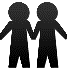 Fichier source